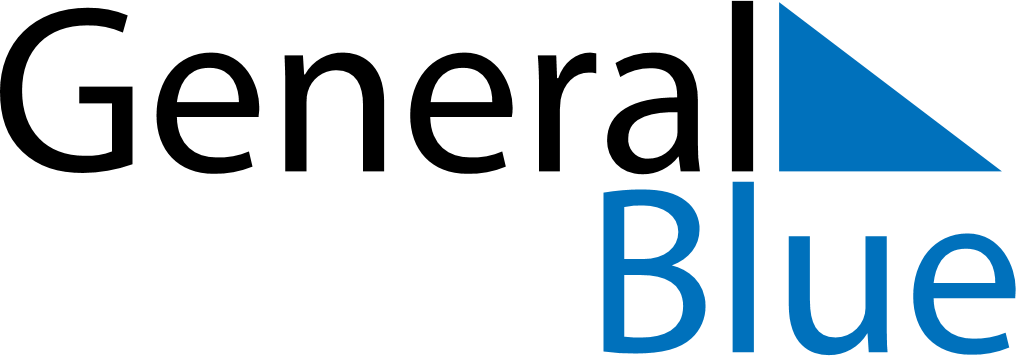 May 2024May 2024May 2024May 2024May 2024May 2024Petina, Campania, ItalyPetina, Campania, ItalyPetina, Campania, ItalyPetina, Campania, ItalyPetina, Campania, ItalyPetina, Campania, ItalySunday Monday Tuesday Wednesday Thursday Friday Saturday 1 2 3 4 Sunrise: 5:57 AM Sunset: 7:53 PM Daylight: 13 hours and 56 minutes. Sunrise: 5:56 AM Sunset: 7:54 PM Daylight: 13 hours and 58 minutes. Sunrise: 5:54 AM Sunset: 7:55 PM Daylight: 14 hours and 1 minute. Sunrise: 5:53 AM Sunset: 7:56 PM Daylight: 14 hours and 3 minutes. 5 6 7 8 9 10 11 Sunrise: 5:52 AM Sunset: 7:57 PM Daylight: 14 hours and 5 minutes. Sunrise: 5:51 AM Sunset: 7:59 PM Daylight: 14 hours and 7 minutes. Sunrise: 5:50 AM Sunset: 8:00 PM Daylight: 14 hours and 9 minutes. Sunrise: 5:48 AM Sunset: 8:01 PM Daylight: 14 hours and 12 minutes. Sunrise: 5:47 AM Sunset: 8:02 PM Daylight: 14 hours and 14 minutes. Sunrise: 5:46 AM Sunset: 8:03 PM Daylight: 14 hours and 16 minutes. Sunrise: 5:45 AM Sunset: 8:04 PM Daylight: 14 hours and 18 minutes. 12 13 14 15 16 17 18 Sunrise: 5:44 AM Sunset: 8:05 PM Daylight: 14 hours and 20 minutes. Sunrise: 5:43 AM Sunset: 8:06 PM Daylight: 14 hours and 22 minutes. Sunrise: 5:42 AM Sunset: 8:06 PM Daylight: 14 hours and 24 minutes. Sunrise: 5:41 AM Sunset: 8:07 PM Daylight: 14 hours and 26 minutes. Sunrise: 5:40 AM Sunset: 8:08 PM Daylight: 14 hours and 28 minutes. Sunrise: 5:39 AM Sunset: 8:09 PM Daylight: 14 hours and 29 minutes. Sunrise: 5:39 AM Sunset: 8:10 PM Daylight: 14 hours and 31 minutes. 19 20 21 22 23 24 25 Sunrise: 5:38 AM Sunset: 8:11 PM Daylight: 14 hours and 33 minutes. Sunrise: 5:37 AM Sunset: 8:12 PM Daylight: 14 hours and 35 minutes. Sunrise: 5:36 AM Sunset: 8:13 PM Daylight: 14 hours and 36 minutes. Sunrise: 5:35 AM Sunset: 8:14 PM Daylight: 14 hours and 38 minutes. Sunrise: 5:35 AM Sunset: 8:15 PM Daylight: 14 hours and 40 minutes. Sunrise: 5:34 AM Sunset: 8:16 PM Daylight: 14 hours and 41 minutes. Sunrise: 5:33 AM Sunset: 8:17 PM Daylight: 14 hours and 43 minutes. 26 27 28 29 30 31 Sunrise: 5:33 AM Sunset: 8:17 PM Daylight: 14 hours and 44 minutes. Sunrise: 5:32 AM Sunset: 8:18 PM Daylight: 14 hours and 46 minutes. Sunrise: 5:32 AM Sunset: 8:19 PM Daylight: 14 hours and 47 minutes. Sunrise: 5:31 AM Sunset: 8:20 PM Daylight: 14 hours and 48 minutes. Sunrise: 5:30 AM Sunset: 8:21 PM Daylight: 14 hours and 50 minutes. Sunrise: 5:30 AM Sunset: 8:21 PM Daylight: 14 hours and 51 minutes. 